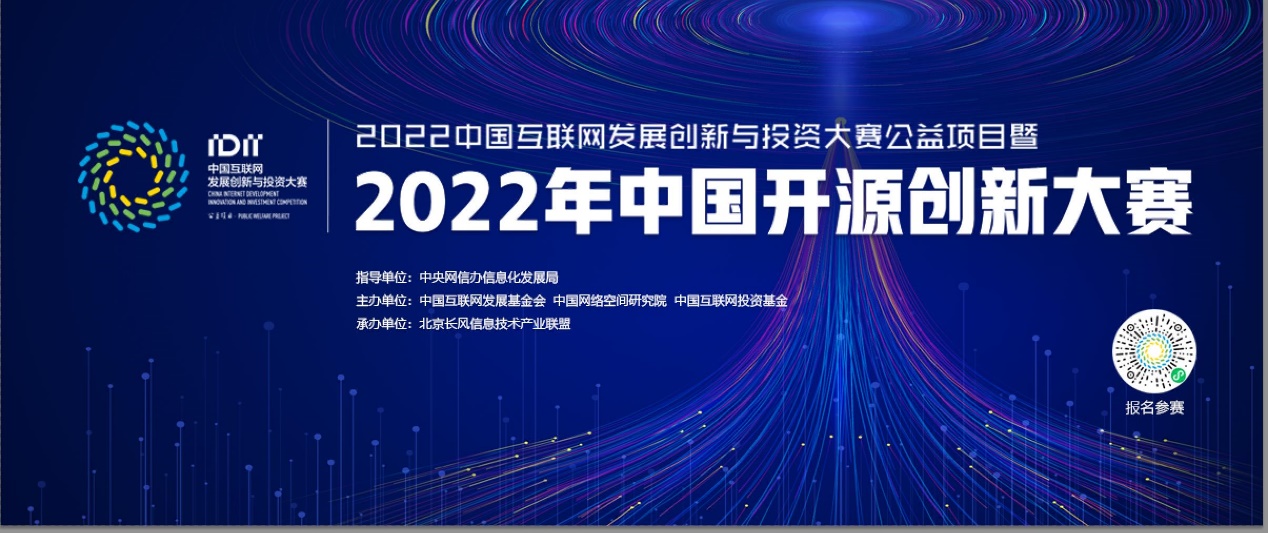 参赛申报表参赛团队名称：                              参 赛 赛 道：                               联 系 人：                                  邮    箱：                                  手    机：                                  填写日期：                                  参赛项目名称：参赛项目介绍(200字以内)参赛项目网址或代码托管地址项目成员列表项目成员列表主要成员1姓名：手 机：邮 箱：主要成员2姓名：手 机：邮 箱：其他成员列表（仅填写姓名即可）